           Поштовани корисници јавних средстава, На основу Закона о Регистру запослених, изабраних, именованих, постављених и ангажованих лица код корисника јавних средстава ("Службени гласник РС" број 68/15 и 79/15-исправка), Влада Републике Србије донела је Уредбу о Шифарнику радних места („Службени гласник РС” број 48/18), којом се утврђују шифре радних места на основу којих корисници јавних средстава уносе податке о радном месту на којем раде запослена, изабрана, именована и постављена лица у Регистар запослених, изабраних, именованих, постављених и ангажованих лица код корисника јавних средстава.Уредба о Шифранику радних места ступа на снагу 30.јуна 2018.године.Шифра радног места у Регистру запослених, изабраних, именованих, постављених и ангажованих лица код корисника јавних средстава, уноси се у колону 18. Шифра радног места/занимања у Обрасцу 1 – Подаци о запосленима на неодређено и одређено време, изабраним и постављеним лицима. Попуњавање ове колоне   обавезно је за све кориснике јавних средстава.На сајту Управе за трезор, у делу Сервиси – Регистар запослених, на путањи http://www.trezor.gov.rs/src/services/employee_registry/ можете наћи: Уредбу о Шифарнику радних места и Шифарник радних места.За правилно одређивање шифре радног места,  можете погледати Упутство за примену Уредбе о шифарнику радних места, на сајту Министарства државне управе и локалне самоуправе http://www.mduls.gov.rs/aktivnosti-obavestenja.php#a134.С поштовањем, Управа за трезор 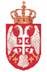 Република СрбијаМИНИСТАРСТВО ФИНАНСИЈА Управа за трезорБеоград, 28.06.2018.                       Поп Лукина 7-9                           Б е о г р а д